SUNUŞ        Bütün sosyal sistemler, varlıklarını etkin bir şekilde sürdürebilmek için kendilerini yenilemek ve değişen koşullara uyum sağlamak zorundadır. Eğitim sisteminin de kendini yenilemesi, dünyadaki değişme ve gelişmelere paralel olarak en önemli alt yapısını oluşturan okulların yeniden yapılandırılması, ülkenin kalkınmasını sağlayacak eğitilmiş beyin gücünü yetiştirmek bakımından büyük önem taşımaktadır.        Okul Gelişim Yönetim Ekibimiz okulumuza özgü “STRATEJİK PLANI (2015-2019)” hazırlamış ve OGYE tarafından son şekli verilerek uygulamaya konmuştur. Stratejik plan ile okulumuzun plânlı gelişiminin yanında, sistemli bir yaklaşımla öğrencilere; çok yönlü, soyut, eleştirel, yaratıcı, özgür düşünme, problem çözme ve iletişim becerileri kazandırılarak kendilerini kanıtlamaları amaçlanmaktadır.        Stratejik planımızda ayrıcalıklı okullar ve seçilmiş öğrenciler yerine “ Her öğrenci öğrenebilir.” inancıyla bütün öğrencilerin başarısını arttırmak ön plâna çıkarılmıştır. Stratejik planımızda eğitimde yükselen değerler olan; öğrenci merkezli eğitim anlayışı, istenilen niteliklerdeki öğrenci çıktısına ulaşma, sürekli ve plânlı gelişimle okullardaki anlayış ve işleyişin değişmesi hedeflenmiştir.        Bu süreçte, paylaşımcı, etkili bir yönetim anlayışı ile sürekli bir iş birliğine dayalı ekip çalışmasının okul kültürüne yerleşmesi gerekmektedir. Bu da öğrencilere “ öğrenmeyi öğreten” eğitimde kalitenin vazgeçilmez koşulu ve sınıfın lideri olan öğretmenlerle okuldaki öğrenmeyi etkili ve anlamlı kılan, işleri kolaylaştıran lider yöneticilerin çabalarıyla mümkün olabilecektir. Okulumuzu daha etkili, verimli ve çağdaş bir yapılanma sürecine çekmek, öğrencilerimize bilgi toplumunun gereği olan tüm davranışları kazandırmak yolunda çalışacağına inandığım Yenimahalle Mustafa Kemal Anadolu Lisesi çalışanlarına üstün başarılar diliyorum.
                                                                                                                                  Celal IŞIK                                                                                                                                Okul MüdürüGİRİŞ       Öncelikle okulumuzda okul müdürü Celal IŞIK başkanlığında; Stratejik Plan Hazırlama Ekibi kuruldu. Okulumuzun Stratejik Planına (2015-2019), Stratejik plan hazırlama ekibi ve Okul Gelişim Yönetim Ekibi tarafından, çalışma ve yol haritası belirlendikten sonra taslak oluşturularak başlanmıştır.         Stratejik Planlama çalışmaları kapsamında okulumuzda stratejik plan hazırlama ekibi tarafından önceden hazırlanan anket formlarında yer alan sorular katılımcılara yöneltilmiş ve elde edilen veriler birleştirilerek paydaş görüşleri oluşturulmuştur. Bu bilgilendirme ve değerlendirme toplantılarında yapılan anketler ve hedef kitleye yöneltilen sorularla mevcut durum ile ilgili veriler toplanmıştır.          GZFT(SWOT) çalışmasında ortaya çıkan zayıf yanlar iyileştirilmeye, tehditler bertaraf edilmeye; güçlü yanlar ve fırsatlar değerlendirilerek kurumun faaliyetlerinde fark yaratılmaya çalışıldı; önümüzdeki dönemlerde beklenen değişikliklere göre de önlemler alınmasına özen gösterildi.	Stratejik Plan EkibiİÇİNDEKİLERSUNUŞ	5İÇİNDEKİLER	6TABLOLAR DİZİNİ	7GİRİŞ	8BÖLÜM I	9STRATEJİK PLAN HAZIRLIK SÜRECİ	10BÖLÜM II	13DURUM ANALİZİ	14A.	TARİHİ GELİŞİM	15B.	YASAL YÜKÜMLÜLÜKLER VE MEVZUAT ANALİZİ	16C.	FAALİYET ALANLARI HİZMETLER	16D.	PAYDAŞ ANALİZİ	17E.	KURUM İÇİ VE DIŞI ANALİZ	18BÖLÜM III	36GELECEĞE YÖNELİM	37A.	MİSYON, VİZYON VE TEMEL DEĞERLER	37B.	STRATEJİK PLAN GENEL TABLOSU	37C.	TEMA, AMAÇ, HEDEF VE TEDBİRLER	38BÖLÜM IV	50MALİYETLENDİRME	46BÖLÜM V	52İZLEME ve DEĞERLENDİRME	47BİRİNCİ BÖLÜM1.1. STRATEJİK PLANLAMA SÜRECİ        Okulun stratejik planını hazırlama bir süreçtir. Bu sürecin iyi planlanması ve bir stratejik planın alt yapısını oluşturan çalışmaların yapılması gereklidir. Bu plan hazırlama sürecine liderlik edilmesi ilk önce yapılacak iş olarak düşünülebilir. Stratejik plan hazırlama sürecindeki diğer işlemleri şu şekilde sıralamak mümkündür:        Yenimahalle Mustafa Kemal Anadolu Lisesi’nde çalışmalar Mart 2008 tarihinden itibaren başlamıştır. Stratejik Plan Çalışmaları Okul Gelişim Yönetim Ekibinin (OGYE) Stratejik Planlama Ekibi olarak  belirlenmesiyle ekip oluşturulmuş ve uygulama modelini (2015-2019) çıkartmıştır. Bu yapılırken  2008 - 2011 ve 2011 – 2014 stratejik planlarından da yararlanılmıştır. Öncelikle okulumuzun misyon ve vizyonu tekrardan ele alınmış, durum analizi yapılmış ve bu doğrultuda stratejik plan hazırlanmıştır.        Durum analizinde öncelikle okulumuzun her yönüyle bir fotoğrafı çekilerek GZFT (güçlü yönlerimiz, zayıf yönlerimiz, fırsatlarımız ve tehditler ) analizi yönteminden faydalanılmıştır.  Öğretmenlere “ Okulumuzun zayıf yönleri, güçlü yönleri, okulumuzun fırsatları, okulumuza yönelik tehditler size göre nedir?” soruları sorularak SWOT analizi oluşturulmuştur.1.2. PLANIN AMACI         Bu stratejik plan dokümanı, okulumuzun güçlü ve zayıf yönleri ile dış çevredeki fırsat ve tehditler göz önünde bulundurularak, eğitim alanında ortaya konan kalite standartlarına ulaşmak üzere yeni stratejiler geliştirmeyi ve bu stratejileri temel alan etkinlik ve hedeflerin belirlenmesini amaçlamaktadır.1.3. PLANIN KAPSAMI          Bu stratejik plan dokümanı Yenimahalle Mustafa Kemal Anadolu Lisesi’nin 2015–2019 yıllarına dönük stratejik amaçlarını, hedeflerini ve performans göstergelerini kapsamaktadır.
1.4. YASAL ÇERÇEVE1- 5018 sayılı Kamu Mali Yönetimi ve Kontrol Kanunu2- Stratejik Planlamaya İlişkin Usul ve Esaslar Hakkında Yönetmelik3- DPT-Kamu Kuruluşları için Stratejik Planlama Kılavuzu4- Milli Eğitim ile ilgili Mevzuat5- İl Milli Eğitim Müdürlüğü Stratejik Plan6- İlçe Milli Eğitim Müdürlüğü Stratejik Plan 7-Yenimahalle Belediye Stratejik Plan8- Büyükşehir Belediye Stratejik Plan9- Bölge Planı        Kamu Yönetimi Reformu kapsamında alınan Yüksek Planlama Kurulu kararlarında ve 5018  sayılı Kamu Mali Yönetimi ve Kontrol Kanununda, kamu kuruluşlarının stratejik planlarını  hazırlamaları ve kuruluş bütçelerini bu plan doğrultusunda oluşturmaları öngörülmektedir.         5018 sayılı Kanunun 9. maddesi şöyledir; “Kamu idareleri; kalkınma planları, programlar, ilgili mevzuat ve benimsedikleri temel  ilkeler çerçevesinde geleceğe ilişkin misyon ve vizyonlarını oluşturmak, stratejik amaçlar ve  ölçülebilir hedefler saptamak, performanslarını önceden belirlenmiş olan göstergeler  doğrultusunda ölçmek ve bu sürecin izleme ve değerlendirmesini yapmak amacıyla katılımcı  yöntemlerle stratejik plan hazırlarlar.         5018 sayılı Kamu Malî Yönetimi ve Kontrol Kanununun 60 ıncı maddesi ile 22/12/2005  tarihli ve 5436 sayılı Kanunun 15 inci maddesine dayanılarak “Strateji Geliştirme Birimlerinin  Çalışma Usul ve Esasları Hakkında Yönetmelik” hazırlanmıştır.         Kalkınma planları ve yıllık programlar ile diğer ilgili programlar dikkate alınarak hazırlanan  stratejik planlar, Devlet Planlama Teşkilatı Müsteşarlığı (DPT) ve diğer ilgili kurumların öngörülen  süreçlerinden geçerek yürürlüğe girmektedir.          Bu amaçla DPT tarafından, 5018 sayılı Kanununun 9’uncu maddesine dayanılarak “Kamu  İdarelerinde Stratejik Planlamaya İlişkin Usul ve Esaslar Hakkında Yönetmelik” hazırlanmıştır. Bu  Yönetmeliğe göre; stratejik planlama çalışmalarının kapsamdaki tüm kamu idarelerine yaygınlaştırılması, aşamalı bir geçiş takvimi dâhilinde yürütülmüştür.         Bu kanun ve yönetmeliklerde başka DPT tarafından hazırlanan “Kamu İdareleri İçin Stratejik  Planlama Kılavuzu” 19/06/2006 tarih ve 2006/55 sayılı MEB Genelgesi ve 2010/14 Sayılı MEB Genelgesi Bakanlığımız merkez ve taşra teşkilatı birimlerinde yürütülmekte olan stratejik planlama  çalışmalarının yasal çerçevesini oluşturmaktadır.         Millî Eğitim Bakanlığı Strateji Geliştirme Başkanlığının 2010/14 sayılı “ilçe Okul ve  Kurumlarda Stratejik Plan Yapılmasına İlişkin Genelge”,        “Ankara Valiliği İl Millî Eğitim Müdürlüğünün 10/ 05/ 2007 tarihli ve 506/2119 sayılı yazısı”,        “Ankara Valiliği İl Millî Eğitim Müdürlüğünün 18/ 01/ 2007 tarihli ve 18 sayılı yazısı”,        “Ankara Valiliği İl Millî Eğitim Müdürlüğünün 17/ 02/ 2010 tarihli ve 14431 sayılı İlçe, Okul ve Kurumlarda Stratejik Plan Yapılmasıyla İlgili Yazısı” ile Stratejik Planlama ve Yönetimi konusunda ilgili mevzuat doğrultusunda okulumuzda yapılması gerekli olan çalışmalar başlatılmış; 2015- 2019 yıllarını kapsayacak şekilde Yenimahalle Mustafa Kemal Anadolu Lisesi Stratejik Planı hazırlanmıştır.		1.5. STRATEJİK PLANLAMA ÇALIŞMALARI        Okulumuzun Stratejik Planına (2015-2019) Okul Gelişim Yönetim Ekibi(OGYE) tarafından, Okulumuzun toplantı salonunda, çalışma ve yol haritası belirlendikten sonra taslak oluşturularak başlanmıştır.         Stratejik Planlama Çalışmaları kapsamında Okulumuzda gönüllü olarak çalışmak isteyen öğretmenlerimiz arasından ve OGYE üyeleri içerisinden seçilen öğretmenlerimizden “Stratejik Planlama Çalışma Ekibi” kurulmuştur. Önceden hazırlanan anket formlarında yer alan sorular katılımcılara yöneltilmiş ve elde edilen veriler birleştirilerek paydaş görüşleri oluşturulmuştur. Bu bilgilendirme ve değerlendirme toplantılarında yapılan anketler ve hedef kitleye yöneltilen sorularla mevcut durum ile ilgili veriler toplanmıştır.         Stratejik planlama konusunda Ankara İl Milli Eğitim Müdürlüğü ve Yenimahalle İlçe Milli Eğitim Müdürlüğü tarafından gerçekleştirilen seminer ve toplantılara okul müdürü, müdür yardımcıları ve öğretmenler olmak üzere paydaş katılımı sağlanmıştır. Seminer ve toplantılarda Stratejik Planı hazırlama yasal nedenleri ve amaçları hakkındaki bilgilendirme, stratejik plan öğeleri ve planlama aşamalarına ilişkin konularda bilgiler alınmıştır. Stratejilerin Belirlenmesi;          Stratejik planlama ekibi tarafından, tüm iç ve dış paydaşların görüş ve önerileri bilimsel yöntemlerle analiz edilerek planlı bir çalışmayla stratejik plan hazırlanmıştır. Bu çalışmalarda izlenen adımlar;         1.Okulun var oluş nedeni (misyon), ulaşmak istenilen nokta (vizyon) belirlenip okulumuzun tüm paydaşlarının görüşleri ve önerileri alındıktan sonra vizyona ulaşmak için gerekli olan stratejik amaçlar belirlendi. Stratejik amaçlar;         a. Okul içinde ve faaliyetlerimiz kapsamında iyileştirilmesi, korunması veya önlem alınması gereken alanlarla ilgili olan stratejik amaçlar,         b. Okul içinde ve faaliyetler kapsamında yapılması düşünülen yenilikler ve atılımlarla ilgili olan stratejik amaçlar,         c. Yasalar kapsamında yapmak zorunda olduğumuz faaliyetlere ilişkin stratejik amaçlar olarak da ele alındı.          2. Stratejik amaçların gerçekleştirilebilmesi için hedefler konuldu. Hedefler stratejik amaçla ilgili olarak belirlendi. Hedeflerin spesifik, ölçülebilir, ulaşılabilir, gerçekçi, zaman bağlı, sonuca odaklı, açık ve anlaşılabilir olmasına özen gösterildi.          3. Hedeflere uygun belli bir amaca ve hedefe yönelen, başlı başına bir bütünlük oluşturan, yönetilebilir, maliyetlendirilebilir faaliyetler belirlendi. Her bir faaliyet yazılırken; bu faaliyet “amacımıza ulaştırır mı” sorgulaması yapıldı.           4. Faaliyetlerin gerçekleştirilebilmesi için sorumlu ekipler ve zaman belirtildi.           5. Faaliyetlerin başarısını ölçmek için performans göstergeleri tanımlandı.           6. Strateji, alt hedefler ve faaliyet/projeler belirlenirken yasalar kapsamında yapmak zorunda olunan faaliyetler, paydaşların önerileri, çalışanların önerileri, önümüzdeki dönemde beklenen değişiklikler ve GZFT (SWOT) çalışması göz önünde bulunduruldu.           7. GZFT çalışmasında ortaya çıkan zayıf yanlar iyileştirilmeye, tehditler bertaraf edilmeye; güçlü yanlar ve fırsatlar değerlendirilerek kurumun faaliyetlerinde fark yaratılmaya çalışıldı; önümüzdeki dönemlerde beklenen değişikliklere göre de önlemler alınmasına özen gösterildi.          8. Strateji, Hedef ve Faaliyetler kesinleştikten sonra her bir faaliyet maliyetlendirilmesi yapıldı.           9. Maliyeti hesaplanan her bir faaliyetler için kullanılacak kaynaklar belirtildi. Maliyeti ve kaynağı hesaplanan her bir faaliyet/projenin toplamları hesaplanarak bütçeler ortaya çıkartıldı.            İncelemeler ve son düzenlemeler yapılarak plan taslağı son halini almıştır.1.6. YENİMAHALLE MUSTAFA KEMAL ANADOLU LİSESİ STRATEJİK PLANLAMA ÇALIŞMA EKİBİ	                    17/10/2014                                                                                                                      Celal IŞIK                                                                                                                 OKUL MÜDÜRÜ İKİNCİ BÖLÜMDURUM ANALİZİ       2.1. Tarihsel Gelişim       Yenimahalle Erkek Lisesi olarak eğitim öğretime 1959 yılında bu büyük binada başlamıştır. Kısa bir süre  okulun adı  27 Aralık Lisesi olmuşsa da, 1963 yılından itibaren Devletimizin Kurucusu Büyük Önderimiz Mustafa Kemal´in adı   Lisemize verilmiştir. Okulumuz 1550 civarında öğrencisiyle Yenimahalle´nin ve Ankara´nın, kendi türü Liseleri   arasında önde gelen Ortaöğretim kurumlarındandır. İlköğretim sekiz yıla çıkarılıncaya kadar okulumuzda Ortaokul ve  Lise olmak üzere ikili öğretim yapılmıştır. Ancak, sekiz yıllık İlköğretimle birlikte Ortaokul bünyemizden alınmış, Lisemiz ilk öğretime açıldığında olduğu gibi Lise öğretimine kavuşmuştur. 1997-1998 Eğitim-Öğretim Yılından itibaren okulumuz bünyesinde halk deyimiyle Süper Lise, resmi adıyla Yabancı Dil Ağırlıklı Lise açılmıştır. Yabancı Dil  Ağırlıklı Lise ilk mezunlarını 2000-2001 Öğretim Yılında 74 öğrenci olarak vermiştir. Yüksek puan almalarına karşın,  11 öğrencimiz tercih yapmamış, tercih yapan öğrencilerimizden 42 tanesi Tıp Fakülteleri ve Mühendislik Fakülteleri    başta olmak üzere 4 yıllık fakültelere girmişlerdir. Düz Liselere, genelde hiçbir okula giremeyen öğrenciler devam    etmektedir. Aynı sorun okulumuz için de geçerlidir. Bu nedenle aynı başarı genel Lisede gösterilememiştir. Kendi türü  Liselerde, 1999 yılında ÖSS sınavlarında Ankara üçüncüsü, 2000 yılında Yenimahalle birincisi olmuştur. Ayrıca, TÜBİTAK´ ın açtığı yarışmalarda İç Anadolu Bölgesinde aşağıdaki yıllarda başarılı olmuştur; 1978-1979 Öğretim Yılında Kimya dalında üçüncülük, 
1980-1981 Öğretim Yılında Matematik dalında üçüncülük 
1980-1981 Öğretim Yılında Kimya dalında ikincilik, 
1981-1982 Öğretim Yılında Kimya dalında üçüncülük, 
1982-1983 Öğretim Yılında Kimya dalında birincilik, 
1983-1984 Öğretim Yılında Kimya dalında birincilik 
1984-1985 Öğretim Yılında Kimya 1.2.3´lük ve genel ödül 
1985-1986 Öğretim Yılında Kimya Teşvik Ödülü 
1986-1987 Öğretim Yılında Kimya Üçüncülük Ödülü 
Bunlara ilaveten, okulumuz sosyal faaliyetlerde de üstün başarı göstermiştir.2.2. Yasal Yükümlülükler İlköğretimini tamamlayan ve ortaöğretime girmeye hak kazanmış olan her öğrenci, ortaöğretime devam etmek ve ortaöğretim imkanlarından ilgi, istidat ve kabiliyetleri ölçüsünde yararlanmak hakkına sahiptir. Ortaöğretimin amaç ve görevleri, Milli Eğitimin genel amaçlarına ve temel ilkelerine uygun olarak, 1. Bütün öğrencilere ortaöğretim seviyesinde asgari ortak bir genel kültür vermek suretiyle onlara kişi ve toplum sorunlarını tanımak, çözüm yolları aramak ve yurdun iktisadi sosyal ve kültürel kalkınmasına katkıda bulunmak bilincini ve gücünü kazandırmak, 2. Öğrencileri, çeşitli program ve okullarla ilgi, istidat ve kabiliyetleri ölçüsünde ve doğrultusunda yükseköğretime veya hem mesleğe hem de yükseköğretime veya hayata ve iş alanlarına hazırlamaktır.2.2.1) Yasal Görev ve Sorumluluk Kurumun görev ve sorumlulukları 1739 sayılı Milli Eğitim Temel Kanunu’nda gösterilmiştir: Madde 28: Orta öğrenimin amaç ve görevleri, Milli Eğitimin genel amaçlarına ve temel ilkelerine uygun olarak, a) Bütün öğrencilere orta öğretim seviyesinde asgari ortak bir genel kültür vermek suretiyle onlara kişi ve toplum sorunlarını tanımak, çözüm yolları aramak ve yurdun iktisadi sosyal ve kültürel kalkınmasına katkıda bulunmak bilinci ve gücünü kazandırmak, b) Öğrencileri, çeşitli program ve okullarla ilgi, istidat ve kabiliyetleri ölçüsünde ve doğrultusunda yükseköğretime veya hem mesleğe hem de yükseköğretime veya hayata ve iş alanlarına hazırlamaktır.Bu görevler yerine getirilirken öğrencilerin istek ve kabiliyetleri ile toplumun ihtiyaçları arasında denge sağlanır.2.3. Faaliyet Alanları Hizmetler2.4. PAYDAŞ ANALİZİKatılımcılık stratejik planlamanın temel unsurlarından biridir. Kurumlar için etkileşimde oldukları tarafların görüşlerinin alınması, yararlanıcıların ihtiyaçlarına cevap verecek nitelikte sürdürülebilir politikalar geliştirilebilmesi, tarafların hazırlanan stratejik planı ve buna bağlı olarak gerçekleştirilecek faaliyet ve projeleri sahiplenmesi ve kurumun kendini içerden ve dışarıdan nasıl değerlendirildiğine ilişkin bilgi alabilmesi açısından büyük önem taşımaktadır. Paydaş analizi bu bağlamda planlama sürecinde katılımcılığın sağlandığı ve taraflara ulaşılarak görüşlerinin alındığı önemli bir aşamadır. Okulumuz paydaş analizi çalışmaları kapsamında öncelikle hizmetler ve faaliyet alanlarından yola çıkılarak paydaş listesi hazırlanmıştır. Söz konusu listenin hazırlanmasında temel olarak kurumun mevzuatı, teşkilat şeması, standart dosya planı ile yasal yükümlülüklere bağlı olarak belirlenen faaliyet alanları ve Mustafa Kemal Anadolu Lisesi Müdürlüğü 2010-2014 Stratejik Planından yararlanılmıştır. Mustafa Kemal Anadolu Lisesi hizmetleri ile ilgisi olan, okulumuzu doğrudan ya da dolaylı, olumlu ya da olumsuz etkileyen kişi, kurum ve kuruluşlar tanımlanmıştır. Kurum içi paydaş kimliğini aynı kurumda çalışan birim ya da kişiler oluşturmuştur. Paydaş analizi aşağıda ismi belirtilen taraflar dikkate alınarak yapılmıştır. -Çalışanlar (Kurum Mensupları), -Paydaşlar/hizmetten yararlananlar (Hizmetten faydalananlar), -Stratejik ortaklar (Zorunlu olmayan karşılıklı yarara dayalı ilişki), -Temel ortaklar (Mevzuatla belirlenmiş idari bağı olanlar), -İşbirliği içinde olduğumuz kuruluşlar (Ürünü ya da hizmeti üreten kuruluş).  Buna göre Milli Eğitim Bakanlığı, İl Milli Eğitim Müdürlüğü, İlçe Milli Eğitim Müdürlüğü, Okul müdür ve müdür yardımcıları, okul aile birliği, öğretmen ve öğrenci iç paydaş;  Velileri, İl Özel İdaresi, Üniversiteler, Sosyal Yardım ve Dayanışma vakfını, hayırsever vatandaşları ise dış paydaş olarak belirledik.2.5. Kurum İçi Analiz 5.1 Örgütsel YapıTablolarda Kaynak Mebbis ve okul verileri5.2 İnsan Kaynakları 2014 Yılı Kurumdaki Mevcut Yönetici Sayısı:                                                                                                                        Kaynak:  MebbisKurum Yöneticilerinin Eğitim Durumu:                                                                                                                          Kaynak:  MebbisKurum Yöneticilerinin Yaş İtibari ile dağılımı:	Kaynak:  Mebbisİdari Personelin Hizmet Süresine İlişkin Bilgiler:                                                                                                                          Kaynak:  Mebbisİdari Personelin Katıldığı Hizmet-içi Eğitim Programları:2014 Yılı Kurumdaki Mevcut Öğretmen Durumu:Öğretmenlerin Yaş İtibari ile Dağılımı:                                                                                                                          Kaynak:  MebbisDestek Personele (Hizmetli- Memur) İlişkin Bilgiler:           2014 Yılı Kurumdaki Mevcut Hizmetli/ Memur Sayısı:                                                                                                                        Kaynak:  MebbisOkul/kurum Rehberlik Hizmetleri                                                                                                                        Kaynak:  e-okulOkul Rehberlik Servisi Çalışmaları:                                                                                                                           Kaynak:  okul5.3 Teknolojik Düzey       Okulumuzun tüm sınıflarında etkileşimli tahta mevcuttur. Okulumuzda tüm laboratuvar ve diğer alanlarda kablolu Internet erişimi vardır. Tüm idari birimlerde bilgisayar, yazıcı ve internet erişimi bulunmaktadır. Fotokopi ve baskı hizmetleri için yeterli makine vardır.        Bilgisayarlar okul idaresi, büro çalışanları ve öğretmenler tarafından aktif olarak kullanılmaktadır. Okul/Kurumun Teknolojik Altyapısı:	Kaynak:  okulOkul/Kurumun Fiziki Altyapısı:	Kaynak:  okul	Kaynak:  okul	Kaynak:  okul5.4 Mali Kaynaklar Okulumuzun mali kaynakları genel bütçe ve okul aile birliği tarafından sağlanmaktadır.     Okul/Kurum Kaynak Tablosu:                                                                                                                          Kaynak:  TefbbisOkul/Kurum Gelir-Gider Tablosu:5.5 İstatistikî VerilerKarşılaştırmalı Öğretmen/Öğrenci Durumu (2014-2015)	Kaynak:  e-okul		Kaynak:  e-okulÖdül ve Cezalar:	Kaynak:  e-okulSosyal ve Kültürel Etkinlikler:                                                                                   Kaynak:  OkulSportif Etkinlikler:Kaynak:  OkulOkul Kütüphanesi:	Kaynak:  Okul2.6. GZFT (Güçlü Yönler, Zayıf Yönler, Fırsatlar, Tehditler) Analizi Kurum içi dışı analiz sonuçlarına göre EĞİTİM ÖĞRETİMDE GELİŞME SORUN ALANLARI3. BÖLÜM3.1. MİSYONUMUZBiz ; Mustafa Kemal Anadolu Lisesi olarak bütün öğrencilerimizin Atatürk ilkelerinin ışığında; Milli Eğitimimizin temel amaçları doğrultusunda; milli ve manevi değerlerimize bağlı, aydın fikirli, çağdaş düşünceli, sorumluluk duygusuna sahip, ülkemizin iş ve hizmet alanlarının ihtiyaç duyduğu  bilgili, saygılı, yenilikçi, cesaretli ve öz güvenli bireyler olarak yetişmelerine zemin hazırlamak ve onların 21. yüzyılın gelişen ihtiyaçlarına cevap verebilecek donanımları kazandırmak için varız. 3.2. VİZYONUMUZ 1.öğrencilerimizin başarısında en önemli faktörlerden biri de velilerin çocuklarının eğitimine okul ile işbirliği yaparak doğrudan katılmalarıdır. Bu sebeple okul-veli işbirliği geliştirilecektir.2.okulumuz ile velilerimiz arasındaki karşılıklı güvenin geliştirilmesinde sıkı bir iletişim büyük önem taşır. Bu iletişimi sağlamak için okulumuzun gelişimi ölçülüp değerlendirilecek ve değerlendirme sonuçları velilerimize duyurulacaktır. Ayrıca okuldaki çalışmaların planlama, organizasyon ve uygulama basamaklarında da velilerimize duyurulması okulumuza güveni arttıracak ve veli desteğini güçlendirecektir. 3.öğrencilerimizin gelecekteki işverenlerinin, eğitimcilerin velilerimizin kaygıları dinlenecek ve okulumuzun içinde bulunduğu toplumsal çevrenin ihtiyaçları göz önünde bulundurulacaktır. 4.okulumuzun kaynakları bire bir öğrencilerin ihtiyaçlarını karşılayacak şekilde ayrılacaktır.3.3 TEMEL DEĞERLERAtatürk ilke ve İnkılaplarının esas alırız.Öğrencilerimizin bireysel farklıklarının bilincindeyiz. Şekilci değil kişilik geliştirmeye yönelik anlayışa sahibiz.Biz çağın gerekleri doğrultusunda sürekli olarak olumlu yönde ilerlerizBizim her bir öğrencimiz saygı değer geleceğe imza atacak bu ülkenin gerçek sahipleridir. Bireysel özelliklerini ve bireysel farklılıklarını göz ardı etmeyizBiz öğrenciyi merkeze alıp bireyin ve toplumun gereksinimlerini karşılamak için buradayızKaliteli, çağdaş hizmet sundukça büyürüzBiz yetki gücü yerine etki gücünü kullananlardanız. Etki gücümüzü arttırmak için etkili eğitim hedefliyoruz.Biz yeteneklerimizi keşfetmek ve geliştirmek için buradayız. Biz kendimizle ilgili kararları alırken öğretmen öğrenci ve veli merkezli kararlar alırız.Biz ast üst ilişkilerinde ve iletişimde birbirimize karşı net ve şeffafız.. Özgür, bilimsel düşünceye ve mantığa önem veririz.Sevgiye, değer vermeye, saygıya ve demokrasiye dönük bir eğitim anlayışı uygularız.3.4. TEMALAR, AMAÇLAR, HEDEFLER, PERFORMANS GÖSTERGELERİ, FAALİYET/PROJELER VE STRATEJİLERTemalar1. Eğitim ve Öğretime Erişimin ArtırılmasıStratejik Amaç 1Bütün bireylerin eğitim ve öğretime adil şartlar altında erişmesini sağlamak.Stratejik Hedef 1.1.Plan dönemi sonuna kadar dezavantajlı gruplar başta olmak üzere, eğitim ve öğretimin her tür ve kademesinde katılım ve tamamlama oranlarını artırmak.2. Eğitim ve Öğretimde Kalite’nin Artırılması3. Kurumsal Kapasitenin GeliştirilmesiPerformans göstergeleriTEMA: EĞİTİM-ÖĞRETİMDE KALİTEStratejik Amaç 2Bütün ÖĞRENCİLERE ulusal ve uluslararası ölçütlerde bilgi, beceri, tutum ve davranışın kazandırılması ile girişimci, yenilikçi, yaratıcı, dil becerileri yüksek, iletişime ve öğrenmeye açık, öz güven ve sorumluluk sahibi sağlıklı ve mutlu bireylerin yetişmesine imkân sağlamak.Stratejik Hedef 2.1Bütün bireylerin bedensel, ruhsal ve zihinsel gelişimlerine yönelik faaliyetlere katılım oranını ve öğrencilerin akademik başarı düzeylerini artırmak.Performans göstergeleriTedbirlerOrta öğretim kurumu olarak temel amacımız öğrencilerimizi bir üst eğitim kurumuna hazırlamaktır. Bu sebeple yüksek öğretime geçişte girecekleri sınavlara en iyi şekilde hazırlanabilmeleri için okulumuzda yetiştirme kurslarının üniversite sınavına hazırlık kurslarının açılmasının öğrenci başarışını olumlu yönde etkileyeceği düşünülmektedir. Ayrıca zümre öğretmenlerinin bu konuda ortak çalışmalar yapmaları ve zümre toplantılarını bu yönde yapmaları derlerin daha verimli işlenmesini ve başarının artmasını sağlayacaktır.Stratejik Hedef 2.2Hayat boyu öğrenme yaklaşımı çerçevesinde, işgücü piyasasının talep ettiği beceriler ile uyumlu bireyler yetiştirerek istihdam edilebilirliklerini artırmak.Performans GöstergeleriIV Maliyetlendirme2015-2019 Tahmini Maliyet Tablosu5.BÖLÜMİZLEME ve DEĞERLENDİRME4.1. İzleme, Değerlendirme ve Raporlama         Plan dönemi içerisinde ve her altı alda bir okul/kurumumuz stratejik planı uyarınca yürütülen faaliyetlerimizi, önceden belirttiğimiz performans göstergelerine göre hedef ve gerçekleşme durumu ile varsa meydana gelen sapmaların nedenlerini açıkladığımız, okulumuz hakkında genel ve mali bilgileri içeren izleme ve değerlendirme raporu hazırlanacaktır. İzleme raporları altı aylık aralıklarla izlenecek ( Ocak, Temmuz) Strateji Plandan sorumlu Ayhan ERDOĞAN Müdür Yardımcısı ve Strateji Plandan sorumlusu Raşit SAYLAM Rehber Öğretmen faaliyet raporları altı aylık olarak hazırlanacaktır. 4.2. Eylem Planları Mustafa Kemal Anadolu Lisesi 2015-2019 Stratejik Planı’nda yer alan performans göstergelerinin gerçekleşme durumlarının tespiti yılda iki kez yapılacaktır. Yılın ilk altı aylık dönemini kapsayan birinci izleme kapsamında, performans göstergeleri ile gerçekleşme durumlarına ilişkin veriler toplanarak konsolide edilecektir. Göstergelerin gerçekleşme durumları hakkında hazırlanan rapor üst kurula sunulacak ve böylelikle göstergelerdeki yıllık hedeflere ulaşılmasını sağlamak üzere gerekli görülebilecek tedbirlerin alınması sağlanacaktır. Yılın tamamını kapsayan ikinci izleme dâhilinde; performans göstergelerinin yılsonu gerçekleşme durumları, varsa gösterge hedeflerinden sapmalar ve bunların nedenleri üst kurul yönetici başkanlığında değerlendirilerek gerekli tedbirlerin alınması sağlanacaktır. Ayrıca, stratejik planın yıllık izleme ve değerlendirme raporu hazırlanarak okulun internet sayfasında kamuoyu ile paylaşılacaktır.Tablo 12: İzleme ve Değerlendirme TablosuŞekil 3: Mustafa Kemal Anadolu Lisesi 2015-2019 Stratejik Planı İzleme ve Değerlendirme ModeliTablo 13:Stratejik hedefler ve tedbirler tablosuİLÇE MİLLİ EĞİTİM MÜDÜRLÜĞÜNE                                  Yenimahalle/ANKARASayı: Konu: 2015-2019 Mustafa Kemal Anadolu Lisesi Stratejik Planıİlgi: a) 24.12.2014 tarih ve 5018 sayılı Kamu Mali ve Kontrol Kanunu         b) 26.05.2006 tarihli Kamu İdarelerinde Stratejik Planlamaya İlişkin Usul Ve Esaslar Hakkında Yönetmelik       c) MEB Strateji Geliştirme Başkanlığı’nın 2013/26 sayılı Genelgesi       d) MEB 2015-2019 Stratejik Plan Hazırlama programı              Kalkınma planları ve programlarında yer alan politika ve hedefler doğrultusunda, kamu kaynaklarının etkili, ekonomik ve verimli bir şekilde elde edilmesi ve kullanılmasını, hesap verilebilirliği ve saydamlığı sağlamak üzere kamu mali yönetiminin yapısını ve işleyişini, raporlanmasını ve mali kontrolü düzenlemek amacıyla çıkartılan 5018 sayılı Kamu Mali Yönetimi ve Kontrol Kanunu’nun 9. Maddesinde;”Kamu idareleri; kalkınma planları, programlar, ilgili mevzuat ve benimsedikleri temel ilkeler çerçevesinde geleceğe ilişkin misyon ve vizyonlarını oluşturmak, stratejik amaçlar ve ölçülebilir hedefler saptamak, performanslarını önceden belirlenmiş olan göstergeler doğrultusunda ölçmek ve bu sürecin izleme ve değerlendirmesini yapmak amacıyla katılımcı yöntemlerle stratejik plan hazırlarlar” denilmektedir.5018 sayılı Kanun’da öngörülen ve stratejik plan hazırlamakla yükümlü kamu idarelerinin ve stratejik planlama sürecine ilişkin takvimin tespiti ile stratejik planların, kalkınma planları ve programlarla ilişkilendirilmesine yönelik usul ve esasların belirlenmesi amacıyla hazırlanan “Kamu İdareleri’nde Stratejik Planlamaya İlişkin Usul ve Esaslar Hakkında Yönetmelik” in Resmi Gazete’de yayımlanmasını müteakiben, Bakanlığımız, ilgi Genelge ile stratejik planlama sürecini başlatmıştır.Bu genelge kapsamında okulumuzun 2015- 2019 yılları arasında uygulayacağı stratejik plan hazırlanarak öğretmenler kurulunun ve okul aile birliğinin onayına sunulmuş olup stratejik plan öğretmenler kurulu ve okul aile birliği tarafından onaylanmıştır.   Makamlarınızca da uygun görüldüğü takdirde, 2015-2019 yıllarını kapsayan Mustafa Kemal Anadolu Lisesi Stratejik Planı’nın uygulamaya konulmasını olurlarınıza arz ederim.              Celal IŞIKOkul Müdürü……/……/………Seyit Ahmet KAYHANİlçe Milli Eğitim MüdürüT.C.ANKARA VALİLİĞİİL MİLLİ EĞİTİM MÜDÜRLÜĞÜYENİMAHALLE MUSTAFA KEMAL ANADOLU LİSESİ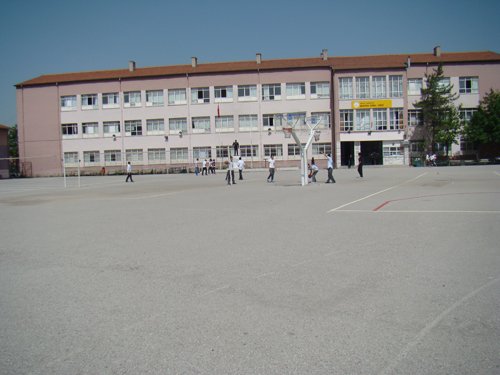 YENİMAHALLE MUSTAFA KEMAL ANADOLU LİSESİ2015 - 2019 STRATEJİK PLANI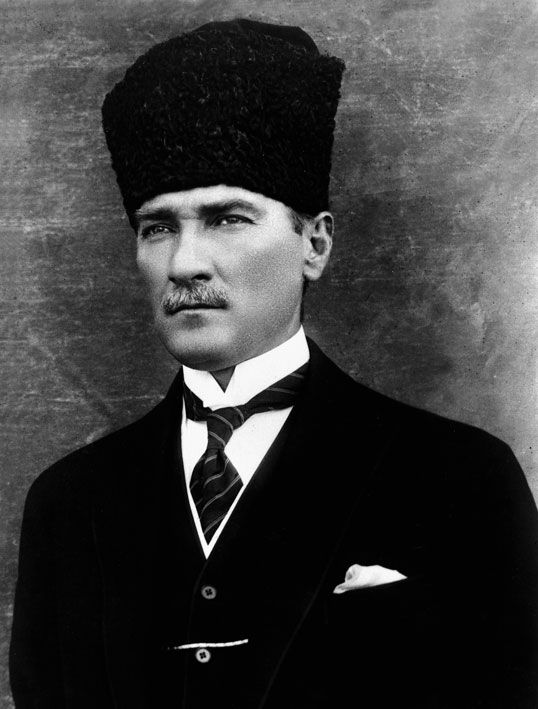 “Yetişecek çocuklarımıza ve gençlerimize, görecekleri öğrenimin sınırı ne olursa olsun, ilk önce ve her şeyden önce Türkiye'nin bağımsızlığına, kendi benliğine, millî geleneklerine düşman olan bütün unsurlarla mücadele etmek gereği öğretilmelidir.”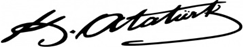                                                                            İSTİKLÂL MARŞIKorkma, sönmez bu şafaklarda yüzen al sancak;
Sönmeden yurdumun üstünde tüten en son ocak.
O benim milletimin yıldızıdır, parlayacak;
O benimdir, o benim milletimindir ancak.Çatma, kurban olayım, çehreni ey nazlı hilal!
Kahraman ırkıma bir gül! Ne bu şiddet, bu celâl?
Sana olmaz dökülen kanlarımız sonra helâl...Hakkıdır, Hakk'a tapan, milletimin istiklâl!
Ben ezelden beridir hür yaşadım, hür yaşarım.
Hangi çılgın bana zincir vuracakmış? Şaşarım!
Kükremiş sel gibiyim, bendimi çiğner, aşarım.
Yırtarım dağları, enginlere sığmam, taşarım.
Garbın âfâkını sarmışsa çelik zırhlı duvar,
Benim iman dolu göğsüm gibi serhaddim var.
Ulusun, korkma! Nasıl böyle bir imanı boğar,
Medeniyet!' dediğin tek dişi kalmış canavar?Arkadaş! Yurduma alçakları uğratma, sakın.
Siper et gövdeni, dursun bu hayâsızca akın.
Doğacaktır sana va'dettiği günler Hak'ın...
Kim bilir, belki yarın, belki yarından da yakın.
Bastığın yerleri "toprak!" diyerek geçme, tanı:
Düşün altındaki binlerce kefensiz yatanı.
Sen şehit oğlusun, incitme, yazıktır, atanı:
Verme, dünyaları alsan da, bu cennet vatanı.
Kim bu cennet vatanın uğruna olmaz ki fedâ?
Şühedâ fışkıracak toprağı sıksan, şühedâ!
Cânı, cânânı, bütün varımı alsın da Huda,
Etmesin tek vatanımdan beni dünyada cüdâ.
Ruhumun senden, İlâhi, şudur ancak emeli:
Değmesin mabedimin göğsüne nâmahrem eli.
Bu ezanlar-ki şahadetleri dinin temeli-
Ebedî yurdumun üstünde benim inlemeli.
O zaman vecd ile bin secde eder -varsa- taşım,
Her cerîhamdan, İlâhi, boşanıp kanlı yaşım,
Fışkırır  ruh-ı mücerred gibi yerden na'şım;
O zaman yükselerek arşa değer belki başım.
Dalgalan sen de şafaklar gibi ey şanlı hilâl!
Olsun artık dökülen kanlarımın hepsi helâl.
Ebediyen sana yok, ırkıma yok izmihlâl:
Hakkıdır, hür yaşamış, bayrağımın hürriyet;
Hakkıdır, Hakk'a tapan milletimin istiklâl!Mehmet Âkif ERSOYATATÜRK’ÜN GENÇLİĞE HİTABESİEy Türk Gençliği!Birinci vazifen, Türk istiklâlini, Türk Cumhuriyetini, ilelebet, muhafaza ve müdafaa etmektir.Mevcudiyetinin ve istikbalinin yegâne temeli budur. Bu temel, senin, en kıymetli hazinendir. İstikbalde dahi, seni bu hazineden mahrum etmek isteyecek, dahilî ve haricî bedhahların olacaktır. Bir gün, İstiklâl ve Cumhuriyeti müdafaa mecburiyetine düşersen, vazifeye atılmak için, içinde bulunacağın vaziyetin imkân ve şerâitini düşünmeyeceksin! Bu imkân ve şerâit, çok nâmüsait bir mahiyette tezahür edebilir. İstiklâl ve Cumhuriyetine kastedecek düşmanlar, bütün dünyada emsali görülmemiş bir galibiyetin mümessili olabilirler. Cebren ve hile ile aziz vatanın, bütün kaleleri zaptedilmiş, bütün tersanelerine girilmiş, bütün orduları dağıtılmış ve memleketin her köşesi bilfiil işgal edilmiş olabilir. Bütün bu şerâitten daha elîm ve daha vahim olmak üzere, memleketin dahilinde, iktidara sahip olanlar gaflet ve dalâlet ve hattâ hıyanet içinde bulunabilirler. Hattâ bu iktidar sahipleri şahsî menfaatlerini, müstevlilerin siyasi emelleriyle tevhit edebilirler. Millet, fakr ü zaruret içinde harap ve bîtap düşmüş olabilir.Ey Türk istikbalinin evlâdı! İşte, bu ahval ve şerâit içinde dahi, vazifen; Türk İstiklâl ve Cumhuriyetini kurtarmaktır! Muhtaç olduğun kudret, damarlarındaki asil kanda mevcuttur!Mustafa Kemal Atatürk20 Ekim 1927KURUM KİMLİK BİLGİSİKURUM KİMLİK BİLGİSİKurum Adı YENİMAHALLE MUSTAFA KEMAL ANADOLU LİSESİKurum Statüsü Kamu                        ÖzelKurumda Çalışan Personel SayısıYönetici              : 4Öğretmen           : 74Memur                : 1Hizmetli               : 1Öğrenci Sayısı1157Öğretim Şekli  Normal                  İkiliKURUM İLETİŞİM BİLGİLERİKURUM İLETİŞİM BİLGİLERİKurum Telefonu / FaxTel. :  03123155201-03123154879-03123436816Faks : 03123430708Kurum Web Adresihttp://mustafakemalanadolulisesi.meb.k12.trMail Adresi974825@meb.k12.trKurum Adresi Mahalle        : GAYRET MAHALLESİ YENİMAHALLE 1.DURAK İVEDİK CADDESİ NO:23  Posta Kodu : 06170 İlçe               :  YENİMAHALLE İli                  : ANKARAKurum MüdürüCelal IŞIK GSM Tel: 505 687 56 02Kurum Müdür YardımcılarıMüdür Yardımcısı: Ayhan ERDOĞAN GSM Tel: 505 533 35 57Müdür Yardımcısı: Azem EKMEKÇİ GSM Tel: 505 319 97 31Müdür Yardımcısı: Selda YILDIRIM GSM Tel: 535 561 07 41STRATEJİK PLAN HAZIRLIK PROGRAMISTRATEJİK PLAN HAZIRLIK PROGRAMI1.1.	Stratejik Planlama Süreci1.2.Amaç1.3.Kapsam1.4.Yasal Dayanak1.5.Stratejik Planlama Çalışmaları1.6.Stratejik Plan EkibiÜnvanıAdı SoyadıOkul MüdürüCelal IŞIKMüdür YardımcısıAyhan ERDOĞANRehber ÖğretmenRaşit SAYLAMFizik ÖğretmeniErcan ÖZTÜRKCoğrafya ÖğretmeniAhmet SEVERMateatik ÖğretmeniGülay DUMANBeden Eğitimi ÖğretmeniYaşar AKÇURAEdebiyat ÖğretmeniYaşare MÜLAZIMOĞLUKimya ÖğretmeniDursun Kemal GÖKÇELİKÖğrenci Orkun ŞATVeliAyşe KARIKDestek Personeli (Memur)Durdane ÇOBANOkul Aile Birliği BaşkanıHAMZA ALADURUM ANALİZİDURUM ANALİZİDURUM ANALİZİ2.1Tarihsel Gelişim2.2Yasal Yükümlülükler2.3Faaliyet Alanları, Ürün ve Hizmetler2.4Paydaş Analizi2.5Kurum İçi Analiz2.5.1Örgütsel Yapı2.5.2İnsan Kaynakları2.5.3Teknolojik Düzey2.5.4Mali Kaynaklar2.5.5İstatistikî Veriler2.6GZFT (Güçlü Yönler, Zayıf Yönler, Fırsatlar, Tehditler) AnaliziFAALİYET ALANI –HİZMETFAALİYET ALANI –HİZMETFAALİYET ALANI –HİZMETFAALİYET ALANI 1Eğitim ve öğretim, destekEğitim ve öğretim Yükseköğretime gidebilen öğrenci yetiştirilmesiÖğretmene destek Öğretmenlerin mesleki yeterliğe sahip hale getirilmesiÖğrenme ortamı Öğrenme ortamlarında ileri teknoloji ürünlerie- OkulÖğrenci işleri ve kayıtlarSpor EtkinlikleriSpor müsabakalarına katılmaSosyal-Kültürel EtkinliklerÖğrencilerin sosyal yönlerinin geliştirilmesiProje çalışmalarıUlusal ve uluslararası düzeyde projeler üretilmesiRehberlik HizmetleriÖğrenciye rehberlik 	FAALİYET ALANI 2Yönetim/DenetimOkul YönetimiOkulun çalışmalarının ve gelişimin yönetilmesiEğitim YönetimiEğitimle ilgili mevzuatın uygulanmasıÖğretimin YönetimiÖğretimin amaçlara uygun olarak gerçekleştirilmesiBütçe YönetimiOkula ayni ve nakdi kaynak bulunması ve kullanılmasıDenetimOkul çalışmalarının denetimiFAALİYET ALANI 3Temizlik, bahçe, servis, kantinTemizlik Ve Sağlık BilgisiOkul ve çevresinin temizliği ve sağlığa uygunluğuOkul ServisiServis araçlarının düzenli hizmet vermesiKantinSağlıklı ve kaliteli kantin hizmetiFAALİYET ALANI 4Onarım, donatımOnarımOkulun onarımı için ödenek temini veya tahsisiAraç-gereçOkula araç-gereç temini veya tahsisiDonatımOkula donatım temini veya tahsisiSıra
NoGöreviErkekKadınToplam1Müdür1-12Müdür Yrd.3-3Eğitim Düzeyi2014 Yılı İtibari İle2014 Yılı İtibari İleEğitim DüzeyiKişi Sayısı%ÖnLisans--Lisans4100Yüksek Lisans--Yaş Düzeyleri2014 Yılı İtibari İle2014 Yılı İtibari İleYaş DüzeyleriKişi Sayısı%20-30--30-40110040-50210050+...           1100Hizmet SüreleriKişi Sayısı 1-3 Yıl-4-6 Yıl-7-10 Yıl-11-15 Yıl116-20 Yıl221+....... üzeri1Adı ve SoyadıGöreviKatıldığı Çalışmanın AdıCelal IŞIKMüdürAyhan ERDOĞANMüdür YardımcısıSelda YILDIRIMMüdür YardımcısıAzem EKMEKÇİMüdür Yardımcısı                             
 2014-2015 YILI YÖNETİCİ VE ÖĞRETMEN DURUMU                             
 2014-2015 YILI YÖNETİCİ VE ÖĞRETMEN DURUMU                             
 2014-2015 YILI YÖNETİCİ VE ÖĞRETMEN DURUMU                             
 2014-2015 YILI YÖNETİCİ VE ÖĞRETMEN DURUMU                             
 2014-2015 YILI YÖNETİCİ VE ÖĞRETMEN DURUMU                             
 2014-2015 YILI YÖNETİCİ VE ÖĞRETMEN DURUMU                             
 2014-2015 YILI YÖNETİCİ VE ÖĞRETMEN DURUMU                             
 2014-2015 YILI YÖNETİCİ VE ÖĞRETMEN DURUMUSIRA NO       
 
ADI SOYADIBRANŞIGÖREVİ  KI DEMİ   (YI L)NORMU
KADRO(kadrolu,        norm fazlası)
EĞİTİM DURUMU(Ö.Lis.Lis.,Y.Lis Dr. )
UzmanBaşöğrt.1Celal IŞIKMüdür33KLİSANS2Mustafa YILMAZMd.Bş.Yrdc.31KLİSANS3Selda YILDIRIMMd.Yrdc.9KLİSANS4Ayhan ERDOĞANMd.Yrdc.17KLİSANS5Azem EKMEKÇİMd.Yrdc.23KLİSANS6Akife SEVEREdebiyat Öğ.19KLİSANSX7İlhan ESİRGEREdebiyat Öğ.24KLİSANS8Derya TAMBAYEdebiyat Öğ.19KLİSANS9Yaşare MÜLAZIMOĞLUEdebiyat Öğ.26KLİSANS10Özgül PUSATEdebiyat Öğ.26KLİSANSX11H.Burak BAYSALEdebiyat Öğ.15KLİSANS12İlkay ULAŞTI ERGİNEdebiyat Öğ.14KLİSANS13Ahmet VERİMLİEdebiyat Öğ.24KLİSANS14Kadriye ÖZKURTEdebiyat Öğ.20KLİSANS15Uğur TARIMEdebiyat Öğ.17KLİSANS16Aylin KÖYLÜEdebiyat Öğ.13KLİSANS17Elif ACAREdebiyat Öğ.15KLİSANS18Ömer GÖKBULUTEdebiyat Öğ.36KLİSANS19Yasemin KARAKUŞFelsefe Öğ.20KLİSANS20Caner ASNAFelsefe Öğ.20KLİSANSX21Sema ATAŞFelsefe Öğ.25KLİSANSX22Cemal MEYDANTarih Öğ.21KLİSANS23Filiz EMEKSİZTarih Öğ.21KLİSANS24Miraç ERGÜNTarih Öğ.13KLİSANS25Yusuf BAYIRTarih Öğ.34KLİSANS26Mustafa Turgut KİBARTarih Öğ.33KLİSANS27Ahmet SEVERCoğrafya Öğ.26KLİSANS28Ayla AKDOĞANCoğrafya Öğ.23KLİSANSX29Demet ÇETİNCoğrafya Öğ.25KLİSANS30Emine OKUMUŞOĞLUCoğrafya Öğ.20KLİSANS31Ercan MEMİOĞLUCoğrafya Öğ.20KLİSANS32Muhammet BENLİDin Kül. Ve Ah. Bil. Öğ.4KLİSANS33Hayati KARACADin Kül. Ve Ah. Bil. Öğ.8KLİSANS34Yıldız YILMAZDin Kül. ve Ah. Bil.Öğ.6KLİSANS35Gülay DUMANMatematik Öğ.24KLİSANS36Zülal KAYAMatematik Öğ.21KLİSANS37İsmet TOKMatematik Öğ.22KLİSANS38Metin AYDINMatematik Öğ.24KLİSANS39Ali ÖZDEMİRMatematik Öğ.18KLİSANS40Mesut RASİMMatematik Öğ.19KLİSANS41Cezmi YİĞİTMatematik Öğ.20KLİSANS42Sema EMEKSİZMatematik Öğ.20KLİSANS43Gökçe GÜNAYDINMatematik Öğ.20KLİSANS44Suat DEMİRMatematik Öğ.12KLİSANS45Suat CANDANFizik Öğ.13KLİSANS46Ekrem ÇELİKFizik Öğ.28KLİSANS47Ercan ÖZTÜRKFizik Öğ.28KLİSANSX48Türkan CEYLAN MUŞTUFizik Öğ.27KLİSANS49Belma AKÇAKAYAFizik Öğ.21KLİSANS50Mahmut ALTUNKimya Öğ.24KLİSANS51Sait ŞAKARKimya Öğ.26KLİSANS52D.Kemal GÖKÇELİKKimya Öğ.26KLİSANS53Yusuf BULUTBiyoloji Öğ.31KLİSANS54Serpil ŞAHİNBiyoloji Öğ.21KLİSANS55Demet GÖNENBiyoloji Öğ.18KLİSANSX56Seriha YILMAZBiyoloji Öğ.20KLİSANS57Nursen ÇOŞKUNBiyoloji Öğ.18KLİSANS58Nevin GÜÇLÜİngilizce Öğ.36KLİSANS59Refika ÖZTÜRKİngilizce Öğ.25KLİSANSX60Sevgi YILMAZİngilizce Öğ.19KLİSANSX61Reyhan TÜRKMENİngilizce Öğ.13KLİSANS62Nihal Z. DUYGULUERİngilizce Öğ.19KLİSANS63Funda NUR KARANFİLİngilizce Öğ.12KLİSANS64Celal Oka DURSUNMüzik Öğ.10KLİSANS65Serhat KAMSIZMüzik Öğ.4KLİSANS66Mustafa CEYHUNBeden Eğt. Öğ.27KLİSANS67Nevin HÖÇÜKBeden Eğt. Öğ.27KLİSANS68Yaşar AKÇURABeden Eğt. Öğ.12KLİSANS69Ömer Faruk YOKUŞBeden Eğt. Öğ.12KLİSANS70Mehmet PUSATBeden Eğt. Öğ.10KLİSANS71Düriye ALPRehber Öğ.21KYÜKSEK LİSANSX72Hülya KAİSERRehber Öğ.18KLİSANS73Raşit SAYLAMRehber Öğ.10KLİSANS74Deniz KÜÇÜKRehber Öğ.25KLİSANSX75Emel TOKERGörsel Sanatlar Öğ.27KLİSANS76Nimet Lale YILMAZGörsel Sanatlar Öğ.36KLİSANSX77Emine Sevgi FIRATAlmanca Öğretmeni17KLİSANS78Dilek GÖYTAŞAlmanca Öğretmeni19KLİSANSYaş DüzeyleriKişi Sayısı20-30-30-40940-503750+...30Sıra 
NoGöreviErkekKadınEğitim DurumuHizmet YılıToplam1 Memur-1Ön lisans2212Hizmetli-1Lise613Sözleşmeli İşçi-----4Sigortalı İşçi32Lise255Mevcut KapasiteMevcut KapasiteMevcut KapasiteMevcut KapasiteMevcut Kapasite Kullanımı ve PerformansMevcut Kapasite Kullanımı ve PerformansMevcut Kapasite Kullanımı ve PerformansMevcut Kapasite Kullanımı ve PerformansMevcut Kapasite Kullanımı ve PerformansMevcut Kapasite Kullanımı ve PerformansPsikolojik Danışman Norm SayısıGörev Yapan Psikolojik Danışman Sayısıİhtiyaç Duyulan Psikolojik Danışman SayısıGörüşme Odası SayısıDanışmanlık Hizmeti AlanDanışmanlık Hizmeti AlanDanışmanlık Hizmeti AlanRehberlik Hizmetleri İle İlgili Düzenlenen Eğitim/Paylaşım Toplantısı Vb. Faaliyet SayısıRehberlik Hizmetleri İle İlgili Düzenlenen Eğitim/Paylaşım Toplantısı Vb. Faaliyet SayısıRehberlik Hizmetleri İle İlgili Düzenlenen Eğitim/Paylaşım Toplantısı Vb. Faaliyet SayısıPsikolojik Danışman Norm SayısıGörev Yapan Psikolojik Danışman Sayısıİhtiyaç Duyulan Psikolojik Danışman SayısıGörüşme Odası SayısıÖğrenci Sayısı Öğretmen SayısıVeli SayısıÖğretmenlere YönelikÖğrencilere YönelikVelilere Yönelik3334--3989833045109999SORUN ALANLARI2011-20122011-20122011-20122012-20132012-20132013-20142013-2014SORUN ALANLARIKKEKEKESağlık Sorunları 1111210101710Okulla İlgili Sorunlar 132132114303329307332Aile İlgili Sorunlar25252631333635Kişisel Alanla İlgili Sorunlar9951077811186Arkadaşlık Sorunları29291853475850Sosyo – Ekonomik Sorunlar1616169945Öğretmen – Öğrenci İlişkileri-----45Diğer -------Toplam222222181506496537524GENEL TOPLAMGENEL TOPLAM4034031002100210611061Araç-Gereçler201220132014İhtiyaçBilgisayar910100Yazıcı6660Tarayıcı1110Tepegöz2220Projeksiyon2220Televizyon2220İnternet bağlantısıVARVARVAR0Fen Laboratuvarı(Fizik Kimya Biyoloji)3330Bilgisayar Lab.YOKYOKYOK0FaxVARVARVAR0VideoYOKYOKYOK0DVD PlayerYOKYOKYOK0Fotoğraf makinesiYOKYOKYOK0Kamera VARVARVAR0Okul/kurumun İnternet sitesiVARVARVAR0Personel/e-mail adresi oranı%85%95%97%03Diğer araç-gereçler-………… OKUL/KURUMUN FİZİKİ ALTYAPISIOKUL/KURUMUN FİZİKİ ALTYAPISIOKUL/KURUMUN FİZİKİ ALTYAPISIOKUL/KURUMUN FİZİKİ ALTYAPISIOKUL/KURUMUN FİZİKİ ALTYAPISIOKUL/KURUMUN FİZİKİ ALTYAPISIFiziki MekânVarYokAdediİhtiyaçAçıklamaMüdür OdasıX1-Müdür Yardımcısı OdasıX3-Öğretmenler OdasıX3Ders Araç Gereç OdasıX1KütüphaneX1-YetersizRehberlik ServisiX3-Resim OdasıX2Müzik OdasıX2-Beden Eğitimi OdasıX1Çok Amaçlı SalonXBilgisayar LaboratuvarıXSpor SalonuX-1OtoparkX1-Spor AlanlarıX1-KantinX1-Fen Bilgisi Laboratuvarı X1-Arşiv X1-
   SOSYAL ALANLAR
   SOSYAL ALANLAR
   SOSYAL ALANLARTesisin adıKapasitesi(Kişi Sayısı)        AlanıKantin4560 m²Toplantı Salonu175100 m2Konferans SalonuYOK-Seminer SalonuYOK-
    SPOR TESİSLERİ
    SPOR TESİSLERİ
    SPOR TESİSLERİTesisin adıKapasitesi(Kişi Sayısı)         Alanı Basketbol Alanı1560 m² Futbol SahasıYOK- Voleybol Alanı24 Kapalı Spor SalonuYOKKaynaklar201420152016201720182019Genel Bütçe --Okul aile Birliği 30.000TL9.350,00Kira Gelirleri 19.720.TL18.780,00Döner Sermaye --Vakıf ve Dernekler --Dış Kaynak/Projeler --Diğer --Devir36.537,93TL28.130,00TOPLAM 86.257,93TL65.552,18YILLAR201220122013201320142014HARCAMA KALEMLERİGELİRGİDERGELİRGİDERGELİRGİDERTemizlik121.178,28 522,10 TL86257,931.000tl22.177,50DEVİR:36.537,93  1000Küçük onarım121.178,28 2.346,40 TL86257,9310.000tl22.177,50DEVİR:36.537,93  2500Bilgisayar harcamaları121.178,28  11.049,15TL86257,93 12.000tl22.177,50DEVİR:36.537,93  6500Büro makinaları harcamaları121.178,28  -86257,93 957,69tl22.177,50DEVİR:36.537,93    150Telefon121.178,28  517,50TL86257,93 5.000tl22.177,50DEVİR:36.537,93     384Personel121.178,28 62.485,11TL 86257,93 45.000tl22.177,50DEVİR:36.537,9318.644.00Okul Sigortası121.178,28  -86257,93 800,24tl22.177,50DEVİR:36.537,93   598,25Kırtasiye121.178,28  2.076,91TL86257,93 5.000tl22.177,50DEVİR:36.537,93  3000Yangın tüpü121.178,28    -------86257,931.500tl22.177,50DEVİR:36.537,93------ Diğer 121.178,28  5.643,18 TL86257,93 5000tl22.177,50DEVİR:36.537,93  6100GENEL84,640,35TL86.257,9358.715,4338.876,25ÖĞRETMENÖĞRENCİÖĞRENCİÖĞRENCİOKULToplam öğretmen sayısıÖğrenci sayısıÖğrenci sayısıToplam öğrenci sayısıÖğretmen başına düşen öğrenci sayısıToplam öğretmen sayısıKızErkekToplam öğrenci sayısıÖğretmen başına düşen öğrenci sayısı76592540113215                                                  Öğrenci Sayısına İlişkin Bilgiler (Geçmiş Yıllar)                                                  Öğrenci Sayısına İlişkin Bilgiler (Geçmiş Yıllar)                                                  Öğrenci Sayısına İlişkin Bilgiler (Geçmiş Yıllar)                                                  Öğrenci Sayısına İlişkin Bilgiler (Geçmiş Yıllar)                                                  Öğrenci Sayısına İlişkin Bilgiler (Geçmiş Yıllar)                                                  Öğrenci Sayısına İlişkin Bilgiler (Geçmiş Yıllar)                                                  Öğrenci Sayısına İlişkin Bilgiler (Geçmiş Yıllar)201220122013201320142014KızErkekKızErkekKızErkek Öğrenci Sayısı735681632580607616 Toplam Öğrenci Sayısı141614161212121212201220Öğrencilerin Ortaöğretime Geçiş Sınavlarındaki Başarılarına İlişkin BilgilerÖğrencilerin Ortaöğretime Geçiş Sınavlarındaki Başarılarına İlişkin BilgilerÖğrencilerin Ortaöğretime Geçiş Sınavlarındaki Başarılarına İlişkin BilgilerÖğrencilerin Ortaöğretime Geçiş Sınavlarındaki Başarılarına İlişkin BilgilerÖğrencilerin Ortaöğretime Geçiş Sınavlarındaki Başarılarına İlişkin BilgilerÖğrencilerin Ortaöğretime Geçiş Sınavlarındaki Başarılarına İlişkin BilgilerÖğrencilerin Ortaöğretime Geçiş Sınavlarındaki Başarılarına İlişkin Bilgiler201420142013201320122012KızErkekKızErkekKızErkekÖğrenci Sayısı149143135149180123Sınava Giren Toplam Öğrenci Sayısı ( Kız +Erkek )292292284284    303    303Kazanan öğrenci sayısı150150140140     115     115Genel Başarı Oranı ( % )51514949     43,23     43,232011-20122011-20122012-20132013-2014Öğrenci SayısıÖğrenci SayısıÖğrenci SayısıÖğrenci SayısıOnur Belgesi675718718966Takdir129114114134Teşekkür544654654832Disiplin Cezası54626277YıllarKulüp Sayısı Faaliyet Sayısı2011-201214      192012-201316202013-20142020YıllarTakım Sayısı Etkinliklere Katılan Öğrenci Sayısı2011-20124      652012-20133862013-20143120YILLARKütüphanedeki Kitap SayısıKütüphaneden Yararlanan Öğrenci Sayısı2013-20141225980İlçe merkezine yakınlık ve ulaşımın kolay olmasıKöklü bir eğitim kurumu olmasıÖğretmenler arası etkileşimin güçlü olması Öğretmen sayısının yeterli olmasıOkulumuzda tekli öğretim yapılmasıOkul Aile Birliğinin işbirliğinin etkin olmasıYeterli personelinin olmamasıSpor salonunun olmamasıKonferans salonunun olmamasıTeknoloji ve bilişim öğretmeninin olmamasıFırsatlarTehditler1- Okuldaki öğretmen kadrosu2- Yenilenen laboratuvarlar3- Dershanelere ve toplu ulaşıma yakın olması4-Fatih Projesi kapsamında etkileşimli tahtaların kullanılır olmasıÇevrede iyi bir imaja sahip olmasıÜstgeçidin okul bahçesine açılmasıİnternet kafelerin yakın çevrede çoğalmasıDışardan gelen grupların öğrenciyi etkilemesiMerkezi ve anayol güzergâhında olmasıÜniversite kaygısı nedeniyle özel okullara geçme riskiGüçlü YönlerGüçlü YönlerGüçlü YönlerEğitim ve Öğretime ErişimEğitim ve Öğretimde KaliteKurumsal KapasiteDört yıllık zorunlu eğitimHayat boyu öğrenme kapsamında olmasıÖzel öğretimi destekleyici teşvik mekanizmalarıYeniliğe ve gelişmeye açık, genç öğretmen kadrosuBilgi ve iletişim teknolojilerinin eğitim ve öğretim süreçlerinde kullanılmasıEğitimde teknoloji kullanımının artırılmasına yönelik büyük ölçekli projelerin yürütülmesiÖğretmen başına düşen öğrenci sayısının istenen seviyede olmasıYeniliğe ve gelişime açık insan kaynağıKöklü bir geçmişe dayanan kültür ve bilgi birikimiZayıf YönlerZayıf YönlerZayıf YönlerEğitim ve Öğretime ErişimEğitim ve Öğretimde KaliteKurumsal KapasiteOrtaöğretimde okul türü kontenjanlarının öğrenci talepleri ile uyuşmamasıÖzel eğitime ihtiyacı olan bireylerin tespitine yönelik etkili bir tarama ve tanılama sisteminin olmamasıZorunlu eğitimden ayrılmaların önlenmesine ilişkin etkili bir izleme ve önleme mekanizmasının olmamasıOkul ve kurumlarda sağlık ve hijyen koşullarının istenilen düzeyde olmamasıSosyal, kültürel, sportif ve bilimsel faaliyetlerin yetersizliğiEtkili bir yabancı dil eğitiminin olmamasıÜcretli öğretmen uygulamasıEğitim politikalarında çok sık değişiklik yapılması Mevzuatın açık, anlaşılır ve ihtiyaca uygun hazırlanmaması nedeniyle güncelleme ihtiyacının sıklıkla ortaya çıkmasıBütçe dağıtımında objektif kriterlerin yetersizliğiHizmet içi eğitimlerin etkinliğinin istenen düzeyde olmamasıFırsatlarFırsatlarFırsatlarEğitim ve Öğretime ErişimEğitim ve Öğretimde KaliteKurumsal KapasiteHayat boyu öğrenmeyi desteklemekEğitim ve öğretime yönelik talebin giderek artmasıUlaşım ağının kolay olmasıGeniş bir paydaş kitlesinin varlığıKaliteli eğitim ve öğretime ilişkin talebin artmasıGelişen teknolojilerin eğitimde kullanılabilirliğinin artması Eğitim bilimleri alanında çok sayıda araştırma yapılmasıMerkezi yönetim bütçesinden eğitime ayrılan payın artış eğiliminde olmasıHayırseverlerin eğitim ve öğretime katkı sağlamasıTehditlerTehditlerTehditlerEğitim ve Öğretime ErişimEğitim ve Öğretimde KaliteKurumsal KapasiteKişiler arasındaki sosyo-ekonomik eşitsizliklerBazı okul türlerine yönelik olumsuz toplumsal algıBireylerde oluşan teknoloji bağımlılığıİnternet ortamında oluşan bilgi kirliliği, doğru ve güvenilir bilgiyi ayırt etme güçlüğüToplumda kitap okuma, spor yapma, sanatsal ve kültürel faaliyetlerde bulunma alışkanlığının yetersiz olmasıOkul bütçesinin ihtiyaçlarını karşılayacak düzeyde olmamasıEğitim ve öğretimin finansmanında yerel yönetimlerin katkısının yetersiz olmasıERİŞİMKALİTEKAPASİTEAkademik başarıyı arttırmakÖğrenci başarısını her yıl bir önceki yıla göre en az %5 arttırmak. Öğrencilerin NotlarıOkuldaki sosyal, sanatsal, kültürel ve sportif faaliyetleri arttırmakOkulda düzenlenen sosyal etkinlik sayısını arttırmak.Sanatsal ve kültürel etkinlik sayısıFiziki şartları iyileştirmekOkulun temiz tutulmasını sağlamakFiziki iyileştirme sayısı3. BÖLÜM: GELECEĞE YÖNELİM3.1. Misyon 3.2. Vizyon 3.3. Temel Değerler ve İlkeler3.4. Temalar, Amaçlar, Hedefler, Performans Göstergeleri, Faaliyet/Projeler ve StratejilerNoPerformans GöstergesiPerformans GöstergesiPerformans Göstergesi         Önceki yıllar         Önceki yıllar         Önceki yıllarHedefNoPerformans GöstergesiPerformans GöstergesiPerformans Göstergesi201220132014Yükseköğretime Geçiş Sınavındaki ülke net ortalamasıYükseköğretime Geçiş Sınavındaki ülke net ortalamasıTürkçe%80%85%90%100Yükseköğretime Geçiş Sınavındaki ülke net ortalamasıYükseköğretime Geçiş Sınavındaki ülke net ortalamasıTemel Matematik%80%85%90%100Yükseköğretime Geçiş Sınavındaki ülke net ortalamasıYükseköğretime Geçiş Sınavındaki ülke net ortalamasıSosyal Bilimler%80%85%90%100Yükseköğretime Geçiş Sınavındaki ülke net ortalamasıYükseköğretime Geçiş Sınavındaki ülke net ortalamasıFen Bilimleri%80%85%90%100Öğrencilerin yılsonu başarı puanı ortalamalarıÖğrencilerin yılsonu başarı puanı ortalamaları5. SınıfÖğrencilerin yılsonu başarı puanı ortalamalarıÖğrencilerin yılsonu başarı puanı ortalamaları6. SınıfÖğrencilerin yılsonu başarı puanı ortalamalarıÖğrencilerin yılsonu başarı puanı ortalamaları7. SınıfÖğrencilerin yılsonu başarı puanı ortalamalarıÖğrencilerin yılsonu başarı puanı ortalamaları8. SınıfÖğrencilerin yılsonu başarı puanı ortalamalarıÖğrencilerin yılsonu başarı puanı ortalamaları9. Sınıf%80%85%90%100Öğrencilerin yılsonu başarı puanı ortalamalarıÖğrencilerin yılsonu başarı puanı ortalamaları10. Sınıf%80%85%90%100Öğrencilerin yılsonu başarı puanı ortalamalarıÖğrencilerin yılsonu başarı puanı ortalamaları11. Sınıf%80%85%90%100Öğrencilerin yılsonu başarı puanı ortalamalarıÖğrencilerin yılsonu başarı puanı ortalamaları12. Sınıf%80%85%90%100Öğrenci başına okunan kitap sayısıİlkokulÖğrenci başına okunan kitap sayısıOrtaokulÖğrenci başına okunan kitap sayısıOrtaöğretim%80%85%90%100Onur veya İftihar belgesi alan öğrenci oranıİlköğretim kurumlarıOnur veya İftihar belgesi alan öğrenci oranıOrtaöğretim%80%85%90%100Ortaöğretimde sınıf tekrar oranı9. SınıfOrtaöğretimde sınıf tekrar oranı10. SınıfOrtaöğretimde sınıf tekrar oranı11. SınıfOrtaöğretimde sınıf tekrar oranı12. SınıfDisiplin cezası/yaptırım uygulanan öğrenci oranıOrtaokulDisiplin cezası/yaptırım uygulanan öğrenci oranıOrtaöğretim546277Tedbirler:Hedef 1.2: Devamsızlık sebebi ile sınıf tekrarı yapan öğrenci sayısının azalmasını sağlamakHedefin Mevcut Durumu:  2012-2014 yılları arasında e- okul sistemi verilerine göre okulumuzda devamsızlık sebebi ile ortalama 2 öğrenci sınıf tekrarı yapmaktadırPerformans Göstergeleri:Tedbirler:Tedbirler:Hedef 1.2: Devamsızlık sebebi ile sınıf tekrarı yapan öğrenci sayısının azalmasını sağlamakHedefin Mevcut Durumu:  2012-2014 yılları arasında e- okul sistemi verilerine göre okulumuzda devamsızlık sebebi ile ortalama 2 öğrenci sınıf tekrarı yapmaktadırPerformans Göstergeleri:Tedbirler:Tedbirler:Hedef 1.2: Devamsızlık sebebi ile sınıf tekrarı yapan öğrenci sayısının azalmasını sağlamakHedefin Mevcut Durumu:  2012-2014 yılları arasında e- okul sistemi verilerine göre okulumuzda devamsızlık sebebi ile ortalama 2 öğrenci sınıf tekrarı yapmaktadırPerformans Göstergeleri:Tedbirler:Tedbirler:Hedef 1.2: Devamsızlık sebebi ile sınıf tekrarı yapan öğrenci sayısının azalmasını sağlamakHedefin Mevcut Durumu:  2012-2014 yılları arasında e- okul sistemi verilerine göre okulumuzda devamsızlık sebebi ile ortalama 2 öğrenci sınıf tekrarı yapmaktadırPerformans Göstergeleri:Tedbirler:Tedbirler:Hedef 1.2: Devamsızlık sebebi ile sınıf tekrarı yapan öğrenci sayısının azalmasını sağlamakHedefin Mevcut Durumu:  2012-2014 yılları arasında e- okul sistemi verilerine göre okulumuzda devamsızlık sebebi ile ortalama 2 öğrenci sınıf tekrarı yapmaktadırPerformans Göstergeleri:Tedbirler:Tedbirler:Hedef 1.2: Devamsızlık sebebi ile sınıf tekrarı yapan öğrenci sayısının azalmasını sağlamakHedefin Mevcut Durumu:  2012-2014 yılları arasında e- okul sistemi verilerine göre okulumuzda devamsızlık sebebi ile ortalama 2 öğrenci sınıf tekrarı yapmaktadırPerformans Göstergeleri:Tedbirler:Orta öğretim kurumu olarak temel amacımız öğrencilerimizi bir üst eğitim kurumuna hazırlamaktır. Bu sebeple yüksek öğretime geçişte girecekleri sınavlara en iyi şekilde hazırlanabilmeleri için okulumuzda yetiştirme kurslarının üniversite sınavına hazırlık kurslarının açılmasının öğrenci başarışını olumlu yönde etkileyeceği düşünülmektedir. Ayrıca zümre öğretmenlerinin bu konuda ortak çalışmalar yapmaları ve zümre toplantılarını bu yönde yapmaları derlerin daha verimli işlenmesini ve başarının artmasını sağlayacaktır.Hedef 2.2: Ulusal ve Uluslararası projelere öğrencilerin katılımı arttırmakHedefin Mevcut Durumu:  2012-2014 yılları arasında okulumuz istatistiklerine göre okulumuzdan ulusal ve uluslararası projeleri katılım olmamıştırPerformans Göstergeleri:Tedbirler:Öğrencilerimizin gelişen ve değişen dünyayı tanımaları ve ayak uydurabilmeleri AB TUBİTAK gibi kurumların düzenlemiş olduğu projelere katılımlarının desteklenmesi gerekmektedir. Bu projeler öğrencilerimizin yeteneklerini ortaya çıkarmada kendilerini tanımada önemli rol oynayacaktır.Hedef 2.3: Öğrencilerin bilimsel ve eleştirel düşünme yeteneklerini geliştirmekHedefin Mevcut Durumu:  Öğrencilerimizin bilimsel ve eleştirel düşünme yeteneklerini geliştirmek amacı ile okulumuzda düzenlenen faaliyetler istenilen seviyede değildir.Performans Göstergeleri:Tedbirler:Hızla değişen dünyaya öğrencilerimizin uyum sağlayabilmesi onların bilimsel eleştirel ve analitik düşünme yeteneklerini geliştirmelerine bağlıdır. Bu sebeple öğrencilerimizin bu düşünce yöntemlerini öğrenmeleri kullanabilmeleri ve geliştirebilmeleri için okulumuzda gerekli çalışmaların yapılmasına önem vermekteyiz. Hedef 2.4: Öğrencilerin yabancı dil konuşabilme becerisini arttırmakHedefin Mevcut Durumu:  Okulumuzda İngilizce ve Almanca dersleri zorunlu olarak verilmektedir. Ancak öğrencilerin bu yabancı dilleri daha iyi konuşabilmelerini sağlamak amacı ile seçmeli dersler açılmakta ancak öğrenciler bu dersleri yeterli sayıda öğrenci seçmemektedir.Performans Göstergeleri:Tedbirler:OECD 2014 verilerine göre ülkemizde birinci yabancı dil ders saatinin oranı ilkokulda %5 iken, OECD ortalaması  %4, ortaokulda Türkiye ve OECD ortalaması %10’dur. Okulumuzda yabancı dil öğrenmeye özendirecek faaliyetlerin yapılması öğrencilerimizin yabancı dil dersini seçmelerini sağlayacaktır.TEMA : KURUMSAL KAPASİTENİN GELİŞTİRİLMESİStratejik Amaç 3:  Okulun fiziki imkânlarını geliştirmeHedef 3. 1: Okulun tüm birimlerinde temizlik ve hijyeni sağlamakHedefin Mevcut Durumu:  Öğrenci, öğretmen ve velilerimize uygulanan memnuniyet anketlerinde okulumuzun temizliğinden memnun olma oranı ortalama %70’tir.Performans Göstergeleri:Tedbirler:Öğrencilerimizin kaliteli bir eğitim alması her şeyden önce temiz ve sağlıklı mekanlarda eğitim görmeleri ile mümkündür. Bu sebeple bundan önceki stratejik planlama döneminde de olduğu gibi bu planlama döneminde de temizlik ve hijyen çalışmalarımız ve Beyaz bayrak projesine katılım düzenli olarak yürütülmeye devam edecektir. Hedef 3.2: Öğretmenler odasının teknolojik donanımının yapılmasıHedefin Mevcut Durumu: Okulumuz öğretmenler odasında 2 adet masa üstü bilgisayar ve bir adet yazıcı bulunmaktadır. Bu bilgisayarlardan sadece bir tanesi yazıcıya bağlı olup öğretmenlerimizin ihtiyaçlarını karşılamada zaman zaman yetersiz kalmaktadır.  Performans Göstergeleri:Tedbirler:Her geçen gün artan enformasyon teknolojilerinin imkân ve fırsatlarından okulumuz öğrencilerinin faydalanabilmesi için öncelikle öğretmenlerimizin bu teknolojileri tanıyor ve kullanıyor olabilmesi gerekmektedir. Bu sebeple öğretmenler odamıza gerekli donanımları kazandırarak öğretmenlerimizin teknolojik gelişmelerden faydalanarak ders hazırlıklarını yapmaları sağlanacak ve daha verimli dersler işlenebilecektir.Hedef .3.3: Laboratuarların fiziki şartlarının geliştirilmesiHedefin Mevcut Durumu: Okulumuzda bilgisayar, fizik,kimya ve biyoloji laboratuarlarının ortalama 100 öğrenci kullanmaktadır. Öğrenci ve veli memnuniyet anket sonuçları %70 oranındadır.Performans Göstergeleri:Orta öğretim kurumu olarak temel amacımız öğrencilerimizi bir üst eğitim kurumuna hazırlamaktır. Bu sebeple yüksek öğretime geçişte girecekleri sınavlara en iyi şekilde hazırlanabilmeleri için okulumuzda yetiştirme kurslarının üniversite sınavına hazırlık kurslarının açılmasının öğrenci başarışını olumlu yönde etkileyeceği düşünülmektedir. Ayrıca zümre öğretmenlerinin bu konuda ortak çalışmalar yapmaları ve zümre toplantılarını bu yönde yapmaları derlerin daha verimli işlenmesini ve başarının artmasını sağlayacaktır.Hedef 2.2: Ulusal ve Uluslararası projelere öğrencilerin katılımı arttırmakHedefin Mevcut Durumu:  2012-2014 yılları arasında okulumuz istatistiklerine göre okulumuzdan ulusal ve uluslararası projeleri katılım olmamıştırPerformans Göstergeleri:Tedbirler:Öğrencilerimizin gelişen ve değişen dünyayı tanımaları ve ayak uydurabilmeleri AB TUBİTAK gibi kurumların düzenlemiş olduğu projelere katılımlarının desteklenmesi gerekmektedir. Bu projeler öğrencilerimizin yeteneklerini ortaya çıkarmada kendilerini tanımada önemli rol oynayacaktır.Hedef 2.3: Öğrencilerin bilimsel ve eleştirel düşünme yeteneklerini geliştirmekHedefin Mevcut Durumu:  Öğrencilerimizin bilimsel ve eleştirel düşünme yeteneklerini geliştirmek amacı ile okulumuzda düzenlenen faaliyetler istenilen seviyede değildir.Performans Göstergeleri:Tedbirler:Hızla değişen dünyaya öğrencilerimizin uyum sağlayabilmesi onların bilimsel eleştirel ve analitik düşünme yeteneklerini geliştirmelerine bağlıdır. Bu sebeple öğrencilerimizin bu düşünce yöntemlerini öğrenmeleri kullanabilmeleri ve geliştirebilmeleri için okulumuzda gerekli çalışmaların yapılmasına önem vermekteyiz. Hedef 2.4: Öğrencilerin yabancı dil konuşabilme becerisini arttırmakHedefin Mevcut Durumu:  Okulumuzda İngilizce ve Almanca dersleri zorunlu olarak verilmektedir. Ancak öğrencilerin bu yabancı dilleri daha iyi konuşabilmelerini sağlamak amacı ile seçmeli dersler açılmakta ancak öğrenciler bu dersleri yeterli sayıda öğrenci seçmemektedir.Performans Göstergeleri:Tedbirler:OECD 2014 verilerine göre ülkemizde birinci yabancı dil ders saatinin oranı ilkokulda %5 iken, OECD ortalaması  %4, ortaokulda Türkiye ve OECD ortalaması %10’dur. Okulumuzda yabancı dil öğrenmeye özendirecek faaliyetlerin yapılması öğrencilerimizin yabancı dil dersini seçmelerini sağlayacaktır.TEMA : KURUMSAL KAPASİTENİN GELİŞTİRİLMESİStratejik Amaç 3:  Okulun fiziki imkânlarını geliştirmeHedef 3. 1: Okulun tüm birimlerinde temizlik ve hijyeni sağlamakHedefin Mevcut Durumu:  Öğrenci, öğretmen ve velilerimize uygulanan memnuniyet anketlerinde okulumuzun temizliğinden memnun olma oranı ortalama %70’tir.Performans Göstergeleri:Tedbirler:Öğrencilerimizin kaliteli bir eğitim alması her şeyden önce temiz ve sağlıklı mekanlarda eğitim görmeleri ile mümkündür. Bu sebeple bundan önceki stratejik planlama döneminde de olduğu gibi bu planlama döneminde de temizlik ve hijyen çalışmalarımız ve Beyaz bayrak projesine katılım düzenli olarak yürütülmeye devam edecektir. Hedef 3.2: Öğretmenler odasının teknolojik donanımının yapılmasıHedefin Mevcut Durumu: Okulumuz öğretmenler odasında 2 adet masa üstü bilgisayar ve bir adet yazıcı bulunmaktadır. Bu bilgisayarlardan sadece bir tanesi yazıcıya bağlı olup öğretmenlerimizin ihtiyaçlarını karşılamada zaman zaman yetersiz kalmaktadır.  Performans Göstergeleri:Tedbirler:Her geçen gün artan enformasyon teknolojilerinin imkân ve fırsatlarından okulumuz öğrencilerinin faydalanabilmesi için öncelikle öğretmenlerimizin bu teknolojileri tanıyor ve kullanıyor olabilmesi gerekmektedir. Bu sebeple öğretmenler odamıza gerekli donanımları kazandırarak öğretmenlerimizin teknolojik gelişmelerden faydalanarak ders hazırlıklarını yapmaları sağlanacak ve daha verimli dersler işlenebilecektir.Hedef .3.3: Laboratuarların fiziki şartlarının geliştirilmesiHedefin Mevcut Durumu: Okulumuzda bilgisayar, fizik,kimya ve biyoloji laboratuarlarının ortalama 100 öğrenci kullanmaktadır. Öğrenci ve veli memnuniyet anket sonuçları %70 oranındadır.Performans Göstergeleri:Orta öğretim kurumu olarak temel amacımız öğrencilerimizi bir üst eğitim kurumuna hazırlamaktır. Bu sebeple yüksek öğretime geçişte girecekleri sınavlara en iyi şekilde hazırlanabilmeleri için okulumuzda yetiştirme kurslarının üniversite sınavına hazırlık kurslarının açılmasının öğrenci başarışını olumlu yönde etkileyeceği düşünülmektedir. Ayrıca zümre öğretmenlerinin bu konuda ortak çalışmalar yapmaları ve zümre toplantılarını bu yönde yapmaları derlerin daha verimli işlenmesini ve başarının artmasını sağlayacaktır.Hedef 2.2: Ulusal ve Uluslararası projelere öğrencilerin katılımı arttırmakHedefin Mevcut Durumu:  2012-2014 yılları arasında okulumuz istatistiklerine göre okulumuzdan ulusal ve uluslararası projeleri katılım olmamıştırPerformans Göstergeleri:Tedbirler:Öğrencilerimizin gelişen ve değişen dünyayı tanımaları ve ayak uydurabilmeleri AB TUBİTAK gibi kurumların düzenlemiş olduğu projelere katılımlarının desteklenmesi gerekmektedir. Bu projeler öğrencilerimizin yeteneklerini ortaya çıkarmada kendilerini tanımada önemli rol oynayacaktır.Hedef 2.3: Öğrencilerin bilimsel ve eleştirel düşünme yeteneklerini geliştirmekHedefin Mevcut Durumu:  Öğrencilerimizin bilimsel ve eleştirel düşünme yeteneklerini geliştirmek amacı ile okulumuzda düzenlenen faaliyetler istenilen seviyede değildir.Performans Göstergeleri:Tedbirler:Hızla değişen dünyaya öğrencilerimizin uyum sağlayabilmesi onların bilimsel eleştirel ve analitik düşünme yeteneklerini geliştirmelerine bağlıdır. Bu sebeple öğrencilerimizin bu düşünce yöntemlerini öğrenmeleri kullanabilmeleri ve geliştirebilmeleri için okulumuzda gerekli çalışmaların yapılmasına önem vermekteyiz. Hedef 2.4: Öğrencilerin yabancı dil konuşabilme becerisini arttırmakHedefin Mevcut Durumu:  Okulumuzda İngilizce ve Almanca dersleri zorunlu olarak verilmektedir. Ancak öğrencilerin bu yabancı dilleri daha iyi konuşabilmelerini sağlamak amacı ile seçmeli dersler açılmakta ancak öğrenciler bu dersleri yeterli sayıda öğrenci seçmemektedir.Performans Göstergeleri:Tedbirler:OECD 2014 verilerine göre ülkemizde birinci yabancı dil ders saatinin oranı ilkokulda %5 iken, OECD ortalaması  %4, ortaokulda Türkiye ve OECD ortalaması %10’dur. Okulumuzda yabancı dil öğrenmeye özendirecek faaliyetlerin yapılması öğrencilerimizin yabancı dil dersini seçmelerini sağlayacaktır.TEMA : KURUMSAL KAPASİTENİN GELİŞTİRİLMESİStratejik Amaç 3:  Okulun fiziki imkânlarını geliştirmeHedef 3. 1: Okulun tüm birimlerinde temizlik ve hijyeni sağlamakHedefin Mevcut Durumu:  Öğrenci, öğretmen ve velilerimize uygulanan memnuniyet anketlerinde okulumuzun temizliğinden memnun olma oranı ortalama %70’tir.Performans Göstergeleri:Tedbirler:Öğrencilerimizin kaliteli bir eğitim alması her şeyden önce temiz ve sağlıklı mekanlarda eğitim görmeleri ile mümkündür. Bu sebeple bundan önceki stratejik planlama döneminde de olduğu gibi bu planlama döneminde de temizlik ve hijyen çalışmalarımız ve Beyaz bayrak projesine katılım düzenli olarak yürütülmeye devam edecektir. Hedef 3.2: Öğretmenler odasının teknolojik donanımının yapılmasıHedefin Mevcut Durumu: Okulumuz öğretmenler odasında 2 adet masa üstü bilgisayar ve bir adet yazıcı bulunmaktadır. Bu bilgisayarlardan sadece bir tanesi yazıcıya bağlı olup öğretmenlerimizin ihtiyaçlarını karşılamada zaman zaman yetersiz kalmaktadır.  Performans Göstergeleri:Tedbirler:Her geçen gün artan enformasyon teknolojilerinin imkân ve fırsatlarından okulumuz öğrencilerinin faydalanabilmesi için öncelikle öğretmenlerimizin bu teknolojileri tanıyor ve kullanıyor olabilmesi gerekmektedir. Bu sebeple öğretmenler odamıza gerekli donanımları kazandırarak öğretmenlerimizin teknolojik gelişmelerden faydalanarak ders hazırlıklarını yapmaları sağlanacak ve daha verimli dersler işlenebilecektir.Hedef .3.3: Laboratuarların fiziki şartlarının geliştirilmesiHedefin Mevcut Durumu: Okulumuzda bilgisayar, fizik,kimya ve biyoloji laboratuarlarının ortalama 100 öğrenci kullanmaktadır. Öğrenci ve veli memnuniyet anket sonuçları %70 oranındadır.Performans Göstergeleri:NoPerformans Göstergesi         Önceki yıllar         Önceki yıllar         Önceki yıllarHedefNoPerformans Göstergesi2012201320142.1.1Öğrencilerin akademik başarı ortalaması%95%100%100%1002.1.2Yüksek öğretime yerleştirilen öğrencilerin oranı707580100NoTedbirAna SorumlularDiğer Sorumlu Birim7LYS YGS hazırlık kurslarının açılmasıOkul MüdürüZümre Öğretmenleri8Zümre toplantılarında sınavlara verimli olarak öğrencileri hazırlama ile ilgili tedbirlerin karara bağlanmasıOkul MüdürüZümre ÖğretmenleriAmaç HedeflerMaliyetKaynakAMAÇ: Öğrencilerin eğitim-öğretim erişimin sağlanması86,000 TL                      2012 yılındaO.A.B. ve Kantin KirasıHEDEF: Eğitim-Öğretimin başarılı öğrencilerle katılımı artırmak86,000 TL                      2012 yılındaO.A.B. ve Kantin KirasıAMAÇ: Öğrencilerin eğitim-öğretim erişimin sağlanması84,000 TL                      2013 yılındaO.A.B. ve Kantin KirasıHEDEF: Eğitim-Öğretimin başarılı öğrencilerle katılımı artırmak84,000 TL                      2013 yılındaO.A.B. ve Kantin KirasıAMAÇ: Öğrencilerin eğitim-öğretim erişimin sağlanması65,000 TL                      2014 yılındaO.A.B. ve Kantin KirasıHEDEF: Eğitim-Öğretimin başarılı öğrencilerle katılımı artırmak65,000 TL                      2014 yılındaO.A.B. ve Kantin Kirasıİzleme Değerlendirme Dönemi Gerçekleştirilme Zamanı İzleme Değerlendirme Dönemi Süreç Açıklaması Zaman Kapsamı Birinci Dönem Her yılın Temmuz ayı içerisinde Performans göstergeleri ile gerçekleşme durumlarına ilişkin verilerin toplanması ve konsolide edilmesi Göstergelerin gerçekleşme durumları hakkında hazırlanan raporun üst yöneticiye sunulması Ocak-Temmuz İkinci Dönem İzleyen yılın Şubat ayı sonuna kadar Performans göstergeleri ile yıl sonu gerçekleşme durumlarına ilişkin verilerin toplanması ve konsolide edilmesi Göstergelerin gerçekleşme durumları hakkında hazırlanan raporun üst yöneticiye sunulması Tüm yıl TEMASTARTEJİK HEDEFNO TEDBİRLERANA SORUMLU DİĞER SORUMLULARERİŞİMHedef 1.1 Başarısızlık sebebi ile sınıf tekrar eden öğrenci sayısının azalmasını sağlamak1Yetiştirme kurslarının açılmasıOkul MüdürüZümre ÖğretmenleriERİŞİMHedef 1.1 Başarısızlık sebebi ile sınıf tekrar eden öğrenci sayısının azalmasını sağlamak2Zümre toplantılarında başarıyı arttırıcı tedbirlerin karara bağlanmasıOkul MüdürüZümre ÖğretmenleriERİŞİMHedef 1.1 Başarısızlık sebebi ile sınıf tekrar eden öğrenci sayısının azalmasını sağlamak3Ek sınavların yapılmasıMüdür YardımcısıZümre ÖğretmenleriERİŞİMHedef 1.2: Devamsızlık sebebi ile sınıf tekrarı yapan öğrenci sayısının azalmasını sağlamak4Sportif faaliyetlerin arttırılmasıMüdür YardımcısıBeden Eğitimi ZümresiERİŞİMHedef 1.2: Devamsızlık sebebi ile sınıf tekrarı yapan öğrenci sayısının azalmasını sağlamak5Kültürel faaliyetlerin arttırılmasıMüdür YardımcısıResim Müzik ve Edebiyat ZümresiERİŞİMHedef 1.2: Devamsızlık sebebi ile sınıf tekrarı yapan öğrenci sayısının azalmasını sağlamak6Bireysel RehberlikMüdür YardımcısıRehberlik ServisiKALİTE                                                                                          Hedef 2.1: Öğrencilerimizi bir üst öğrenim kurumuna yerleştirme oranını arttırmak7LYS YGS hazırlık kurslarının açılmasıOkul MüdürüZümre ÖğretmenleriKALİTE                                                                                          Hedef 2.1: Öğrencilerimizi bir üst öğrenim kurumuna yerleştirme oranını arttırmak8Zümre toplantılarında sınavlara verimli olarak öğrencileri hazırlama ile ilgili tedbirlerin karara bağlanmasıOkul MüdürüZümre ÖğretmenleriKALİTE                                                                                          Hedef 2.2: Ulusal ve Uluslararası projelere öğrencilerin katılımı arttırmak9Fizik Kimya Biyoloji Bilgisayar İngilizce zümrelerinin rehberliğinde proje çalışmalarının takibini yapmakMüdür YardımcısıFizik Kimya Biyoloji Bilgisayar İngilizce zümreleriKALİTE                                                                                          Hedef 2.3: Öğrencilerin bilimsel ve eleştirel düşünme yeteneklerini geliştirmek10Bilimsel düşünce geliştirme amaçlı münazaralar düzenlemekMüdür YardımcısıFelsefe ZümresiKALİTE                                                                                          Hedef 2.3: Öğrencilerin bilimsel ve eleştirel düşünme yeteneklerini geliştirmek11Fizik sergisi hazırlamakMüdür YardımcısıFizik ZümresiKALİTE                                                                                          Hedef 2.3: Öğrencilerin bilimsel ve eleştirel düşünme yeteneklerini geliştirmek12Kimya sergisi hazırlamakMüdür YardımcısıKimya ZümresiKALİTE                                                                                          Hedef 2.3: Öğrencilerin bilimsel ve eleştirel düşünme yeteneklerini geliştirmek13Biyoloji sergisi hazırlamakMüdür YardımcısıBiyoloji ZümresiKALİTE                                                                                          Hedef 2.3: Öğrencilerin bilimsel ve eleştirel düşünme yeteneklerini geliştirmek14Üniversitelerin Sergi ve seminerlerine KatılmakMüdür YardımcısıRehberlik ServisiKALİTE                                                                                          Hedef 2.4: Öğrencilerin yabancı dil konuşabilme becerisini arttırmak15İngilizce dersi yetiştirme kurslarının düzenlemesiOkul Müdürüİngilizce ZümresiKALİTE                                                                                          Hedef 2.4: Öğrencilerin yabancı dil konuşabilme becerisini arttırmak16Almanca dersi yetiştirme kurslarının düzenlenmesiOkul MüdürüAlmanca ZümresiKALİTE                                                                                          Hedef 2.4: Öğrencilerin yabancı dil konuşabilme becerisini arttırmak17Yabancı dil ile eğitim yapan üst öğrenim kurumlarının tanıtılmasıMüdür YardımcısıRehberlik ServisiKAPASİTEHedef 3. 1: Okulun tüm birimlerinde temizlik ve hijyeni sağlamak18Okulun İç ve dış mekânlarının uygun temizlik ürünleri kullanılarak düzenli olarak temizlenmesiOkul MüdürüYardımcı Hizmet PersoneliKAPASİTEHedef 3. 1: Okulun tüm birimlerinde temizlik ve hijyeni sağlamak19Yeterli temizlik elemanı çalıştırılmasıOkul Aile BirliğiOkul Aile BirliğiKAPASİTEHedef 3.2: Öğretmenler odasının teknolojik donanımının yapılması20Öğretmenler odasındaki bilgisayarların yenilenmesiOkul Aile BirliğiOkul Aile BirliğiKAPASİTEHedef 3.2: Öğretmenler odasının teknolojik donanımının yapılması21Öğretmenler yazıcı sayısının 2 ye çıkarılmasıOkul Aile BirliğiOkul Aile BirliğiKAPASİTEHedef 3.2: Öğretmenler odasının teknolojik donanımının yapılması22Fotokopi makinası alınmasıOkul Aile BirliğiOkul Aile BirliğiKAPASİTEHedef 3.2: Öğretmenler odasının teknolojik donanımının yapılması23Tarayıcı alınmasıOkul Aile BirliğiOkul Aile BirliğiKAPASİTEHedef 3.2: Öğretmenler odasının teknolojik donanımının yapılması24Etkileşimli tahtalar ile uyumlu kamera okuyucusunun alınmasıOkul Aile BirliğiOkul Aile BirliğiKAPASİTEHedef .3.3: Laboratuvarların fiziki şartlarının geliştirilmesi25Fizik Laboratuvarının düzenlenmesi ve eksiklerinin giderilmesiMüdür YardımcısıFizik Zümresi- okul Aile BirliğiKAPASİTEHedef .3.3: Laboratuvarların fiziki şartlarının geliştirilmesi26Kimya Laboratuarının kullanan öğrenci sayısı düzenlenmesi ve eksiklerinin giderilmesiMüdür YardımcısıKimya Zümresi- okul Aile BirliğiKAPASİTEHedef .3.3: Laboratuvarların fiziki şartlarının geliştirilmesi27Biyoloji  Laboratuarınn kullanan öğrenci sayısı düzenlenmesi ve eksiklerinin giderilmesiMüdür YardımcısıBiyoloji Zümresi- okul Aile BirliğiKAPASİTEHedef 3.4: Okulumuzda veli görüşme odası oluşturmak ve aktif olarak kullanılmasını sağlamak28Okulun uygun odalarından birisi veli görüşme odası olara düzenlenecekOkul MüdürüOkul MüdürüKAPASİTEHedef 3.4: Okulumuzda veli görüşme odası oluşturmak ve aktif olarak kullanılmasını sağlamak29Öğretmenlerin veli görüşme gün ve saatleri belirlenerek velilere duyurulacakMüdür YardımcısıMüdür YardımcısıKAPASİTEHedef 3.4: Okulumuzda veli görüşme odası oluşturmak ve aktif olarak kullanılmasını sağlamak30Yapılan öğretmen veli görüşmelerinin özetleri veli görüşme odasında bulunan ilgili deftere kaydedilecekMüdür YardımcısıMüdür Yardımcısı